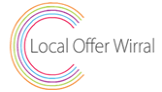 Education, Health & Care Plan Education Setting Request for EHC Needs AssessmentFor early years settings, schools, and post-16 settings. This request is made in accordance with Section 36 of the Children and Families Act 2014.Please rank the areas of SEN. Primary area of need = 1. Insert 2, 3 and 4 for any further areas of need. Please provide a description of all SENAre there health, social care, or other needs impacting on education?Please complete the relevant table below OR attach your own progress reportEarly yearsPrimary or SecondaryPlease include, where possible, data for the last 2 years.Post 16Where is the child / young person on the Graduated Response?Further information can be provided here:Attach appropriate documents that show provision in place for the child/young person and the related outcomes OR complete the table below.Which professionals are already involved? Please attach any recent and relevant reports.
Please detail any further information about the child/young person that you think is relevant to the requestI/we can confirm that this request for an EHC needs assessment has been discussed with me/us.I/we hereby give permission to contact professionals from Education, Health and Social Care to obtain any further information required. I/we consent to information being shared with relevant professionals during the EHC needs assessment process.In all cases where this is a young person aged 16 or above this form must be signed by the young person themselves. Cases where this does not apply are only where the young person lacks the mental capacity to make a particular decision. In these circumstances this form can be signed on their behalf by their parent or a representative appointed on their behalf.Please return this form to: By email use: senreferrals@wirral.gov.uk or by post use:	Wirral SEND Team 													Wirral Counci													PO Box 290														Brighton Street													Wallasey														Wirral 															CH27 9PQChild’s NameChild’s Date of BirthEducational SettingKey informationFull legal name:Chosen name:Date of birth:Year group:Sex:Unique Pupil No:Home language:Social Care status:Child Looked After   Child Protection   Child In Need  Looked after by which authority:Child or young person’s address:Parent/Carer Name 1: Relationship: Phone:Email: Parent’s address if different from above:Parent/Carer Name 2: Relationship: Phone:Email:Parent’s address if different from above:Child’s or young person’s Special Educational Needs (SEN)Cognition and learningCommunication and interactionSocial, emotional & mental health Sensory and /or physicalCognition and LearningCommunication and InteractionSocial Emotional & Mental Health Sensory and /or Physical HealthSocial careOther (e.g., attendance)Attainment and progress dataIs the child’s/young person’s progress in line with expectations for their age?Yes No Is the child/young person making expected progress from their baseline, considering your understanding of their learning profile?Yes  No The child is progressing wellSome additional support might be neededSignificant emerging concerns or identified SENDCommunication and LanguagePersonal, Social and Emotional DevelopmentPhysicalLiteracyMathematicsUnderstanding the WorldExpressive Arts and DesignYear GroupReadingWritingMathsScienceInsert previous yearInsert current yearIf your school uses a specific system (e.g. emerging, developing, secure) please briefly explain:Include here any narrative or additional information that you want to highlight:Please use empty box below or attach details of courses/programmes attended by the young person and details of attainment and progress.Special educational provisionQuality first teachingSEN SupportReceives High Needs SupportName of ProvisionSMART outcomeSize of group: in class, group, 1:1Frequency & DurationDelivered byHas outcome been met:  Met 
 Partly Met 
 Not Met Met 
 Partly Met 
 Not Met Met 
 Partly Met 
 Not Met Met 
 Partly Met 
 Not Met Met 
 Partly Met 
 Not Met Met 
 Partly Met 
 Not Met Met 
 Partly Met 
 Not Met Met 
 Partly Met 
 Not MetSpecialist involvementRoleNameContact detailsDate of the report attached:Educational PsychologistSENISSEarly Years ProfessionalsPaediatricianHealth VisitorSpeech & Language TherapistOccupational TherapistPhysiotherapist Social WorkerEarly Help ProfessionalOther (please state)SignaturePlease sign this form indicating your rolePlease sign this form indicating your rolePlease sign this form indicating your rolePlease sign this form indicating your roleName:Signature:Date:Position:e.g. Headteacher, SENCo, etcEmail address:Contact number:Consent from parent or young personName of parent or young person: Signature:Date: